§446.  Municipal ordinance review and certificationEach municipality with shorelands along significant river segments, as identified in section 437, shall review the adequacy of the zoning on these shorelands to protect the special values cited for these river segments by the former Department of Conservation's 1982 Maine Rivers Study and for consistency with the guidelines established under section 445.  Prior to December 15, 1984, each such municipality shall certify to the Board of Environmental Protection either that its existing zoning for these areas is at least as restrictive as the guidelines established under section 445, or that it has amended its zoning for this purpose.  This certification must be accompanied by the ordinances and zoning maps covering these areas.  Failure to accomplish the purposes of this section results in adoption of suitable ordinances for these municipalities, as provided for in section 438‑A.  [PL 2013, c. 405, Pt. D, §16 (AMD).]SECTION HISTORYPL 1985, c. 481, §A95 (NEW). PL 1989, c. 403, §14 (AMD). RR 1991, c. 2, §144 (COR). PL 2013, c. 405, Pt. D, §16 (AMD). The State of Maine claims a copyright in its codified statutes. If you intend to republish this material, we require that you include the following disclaimer in your publication:All copyrights and other rights to statutory text are reserved by the State of Maine. The text included in this publication reflects changes made through the First Regular and First Special Session of the 131st Maine Legislature and is current through November 1, 2023
                    . The text is subject to change without notice. It is a version that has not been officially certified by the Secretary of State. Refer to the Maine Revised Statutes Annotated and supplements for certified text.
                The Office of the Revisor of Statutes also requests that you send us one copy of any statutory publication you may produce. Our goal is not to restrict publishing activity, but to keep track of who is publishing what, to identify any needless duplication and to preserve the State's copyright rights.PLEASE NOTE: The Revisor's Office cannot perform research for or provide legal advice or interpretation of Maine law to the public. If you need legal assistance, please contact a qualified attorney.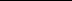 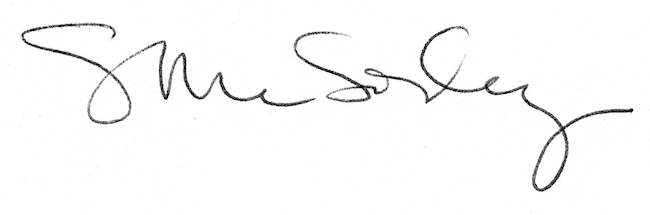 